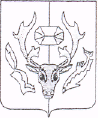               УПРАВЛЕНИЕ ОБРАЗОВАНИЯАДМИНИСТРАЦИИ   МУНИЦИПАЛЬНОГО ОБРАЗОВАНИЯ ПРИУРАЛЬСКИЙ РАЙОН П Р И К А З от « 05» марта 2021 года                                                                                       №108О проведении  Всероссийских проверочных работ в общеобразовательных организациях муниципального образования Приуральский район в 2020/2021 учебном годуВо исполнение приказов Федеральной службы по надзору в сфере образования и науки (Рособрнадзор) от 11.02.2021 № 119 «О проведении Федеральной службой по надзору в сфере образования и науки мониторинга качества подготовки обучающихся общеобразовательных организаций в форме всероссийских проверочных работ в 2021 году», департамента образования Ямало-Ненецкого автономного округа от 26 февраля 2021 года № 121 «О проведение Всероссийских проверочных работ в Ямало-Ненецком автономном округе», п р и к а з ы в а ю:Руководителю МКУ «РМЦ Приуральского района»:организовать участие обучающихся общеобразовательных организаций муниципального образования Приуральский район во Всероссийских проверочных работах (далее - ВПР) по общеобразовательным предметам в соответствии с планом-графиков (приложение 1).разработать порядок организации перекрёстной проверки и перепроверки работ участников ВПР. Срок исполнения: до 10 марта 2021 года;создать муниципальные комиссии по проверке (перепроверке) работ участников ВПР.Срок исполнения: до 10 марта 2021 года;организовать: перекрестную проверку ВПР по русскому языку и математике обучающихся 4, 5 классов между школами муниципалитета.аккредитацию граждан в качестве общественных наблюдателей при проведении ВПР. Срок до 10 марта 2021 года;общественное наблюдение за процедурой проведения ВПР. Срок: в период проведения ВПР.Обеспечить контроль соблюдения общеобразовательными организациями сроков выполнения плана-графика проведения ВПР.Назначить Л.В. Маковчук, специалиста отдела методического сопровождения и информатизации образовательного процесса МКУ «РМЦ Приуральского района» (по согласованию): муниципальным координатором ВПР;.ответственным  лицом за организацию общественного наблюдения за процедурой проведения ВПР:муниципальному координатору, руководителям общеобразовательных организаций:разместить информацию об организации общественного наблюдения при проведении ВПР на сайте Управления образования и сайтах общеобразовательных организаций. Срок10 марта 2021 года;организовать:приём заявлений кандидатов в общественные наблюдатели за процедурой проведения ВПР (приложение 2), в срок до  10 марта 2021 годазаполнение заявлений с согласием на обработку персональных данных кандидатов в общественные наблюдатели при проведении ВПР (приложение 3).Осуществлять информационное сопровождение подготовки и проведения ВПР на сайте Управления образования и сайтах общеобразовательных организаций.Руководителям образовательных организаций:взять на личный контроль соблюдение сроков исполнения плана-графика проведения ВПР.назначить в срок 10 марта 2021 года:ответственных за организацию и проведение ВПР (школьных координаторов), технического специалиста, организаторов в аудиториях, дежурных, ответственных за соблюдение порядка и тишины вне аудитории во время проведения ВПР;ответственное лицо за подбор кандидатов и приём заявлений кандидатов в общественные наблюдатели за проведение ВПР;   заполнить информацию о расписании проведения ВПР в образовательных организациях в google-таблице по ссылке: https://docs.google.com/spreadsheets/d/1qd6MWTG18rKe6Px_68gYCKSCYEqgHTmmC-IoXwsmGbU/edit?usp=sharing       Срок исполнения: до 10 марта 2021 года;Возложить ответственность за неразглашение конфиденциальных сведений (контрольные материалы, критерии оценивания работ) на ответственных за организацию и проведение ВПР (школьных координаторов), технических специалистов. Срок до10 марта 2021 года. Утвердить в срок до10 марта 2021 года состав экспертных комиссий по проверке работ  участников ВПР;Создать  необходимые условия для проведения ВПР;Обеспечить:участие обучающихся подведомственных общеобразовательных организаций в ВПР;соблюдение порядка в аудиториях в ходе выполнения обучающимися ВПР;объективность оценивания выполненных обучающимися работ;своевременное внесение данных в электронную форму сбора результатов ВПР (далее - форма) и загрузки формы в систему ВПР в сроки, установленные Федеральной службы по надзору в сфере образования и науки;своевременное информирование участников о результатах ВПР;присутствие независимых наблюдателей в каждой аудитории во время проведения и проверки ВПР;предоставить информацию о технических специалистах и школьных координаторах (приложение 4). Срок: до 10 марта 2021 года;заявления граждан на аккредитацию в качестве общественного наблюдения при  проведении ВПР. Срок до 10 марта 2021 года.направлять акты общественного наблюдения в день проведения ВПР по предметам муниципальному координатору (приложение 5).Начальник         									               С.А. УфимцеваПриложение №1к приказу Управления образованияАдминистрации муниципального образования Приуральский район от                    2021 г. №__________Таблица 2. График проведения ВПР в 10-11 классахТаблица 3. График проведения ВПР в 4-8 классах (по обязательным предметам)Таблица 4. График проведения ВПР в 4-8 классах (по предметам на основе случайного выбора)                                                                                                                                                                                                        Приложение №2  к приказу Управления образованияАдминистрации муниципального образования Приуральский район от                    2021 г. №__________Заявление гражданинана аккредитацию в качестве общественного наблюдателя при проведенииВсероссийских проверочных работ, Национальных исследований качества Образования, мониторинговых исследований в Ямало- Ненецком автономном округеНачальнику Управления образования     Администрации муниципального                                          Приуральский район     С.А.Уфимцевой							   ________________________________________    от____________________________________        __________________________________					                  	       ________________________________________ЗАЯВЛЕНИЕ	Прошу аккредитовать меня в качестве общественного наблюдателя при проведении Всероссийских проверочных работ, Национальных исследований качества образования регионального мониторинга____________(нужное подчеркнуть, дописать название)  на территории_______________________________________________________________________________						(указать муниципалитет)О себе сообщаю следующее:Адрес регистрации: ________________________________________________________________________Адрес фактического проживания:____________________________________________________________Дата и место рождения:___________________________________________________________________Паспортные данные: серия________№_______кем и когда выдан___________________________________________________________________Контактный телефон______________________________________________________________________Место работы (учёбы)_____________________________________________________________________Подтверждаю  отсутствие близких родственников, участвующих в 2020/2021 учебном году в ВПР,НИКО, мониторинговых исследованиях на территории ____________________________________________________________________________(указать муниципалитет, населенный пункт, образовательную организацию)______________ (подпись)С порядком проведения ВПР/НИКО/мониторинговых исследований территории Ямало-Ненецкого автономного округа в 2020/2021 учебном году ознакомлен (а) _________________________(подпись)С правами и обязанностями общественного наблюдателя ознакомлен (а)___________________(подпись)«_______»_____________20____г./________________________________( подпись)   (расшифровка подписи)(дата подачи заявления)Приложение №3к приказу Управления образованияАдминистрации муниципального образования Приуральский район от                    2021 г. №__________Согласие  на обработку персональных данных кандидатов в общественных наблюдатели за процедурой Всероссийских проверочных работ (далее ВПР)Я,_____________________________________________________________________________Паспорт_________________________________выдан________________________________________________________________________________________________________________Адрес регистрации:___________________________________________________________________Даю согласие на обработку персональных данных в Управление образования Администрации муниципального образования Приуральский район моих персональных данных:фамилия, имя, отчество;адрес регистрации;адрес фактического места проживания;контактный телефон;реквизиты документа, удостоверяющего личность;место работы;должность;информацию о выбранной (ых) дате (ах)проведения ВПРЯ даю согласие на использование персональных данных исключительно в целях осуществления общественного наблюдения за процедурой проведения ВПР, а также хранение данных на электронных на носителях.Настоящее согласие предоставления мной на осуществление действий в отношении моих персональных данных, которое необходимы для достижения указанных выше целей, включая (без ограничения) сбор, систематизацию, накопление, хранение, уточнение (обновление, изменение), использование, передачу третьим лицам для осуществления действия по обмену информацией (департамента образования Ямало-Ненецкого автономного округа), обезличивание. Блокирование персональных данных. А также осуществление любых иных действий, предусмотренных действующим законодательством Российской Федерации.Я проинформирован (а), что Управление образования Администрации муниципального образования Приуральский район. Гарантирует обработку персональных данных в соответствии с действующим законодательством Российской Федерации как неавтоматизированным, так и автоматизированным способами.Данное согласие действует до достижения целей обработки персональных данных или в течение срока хранения информации.Данное согласие может быть отозвано в любой момент по моему письменному заявлению.Я подтверждаю, что, давая согласие, я действую по собственной воле и в своих  интересах.«_____»_______________2021 г.                                 ___________________/____________________Приложение 4  к приказу Управления образованияАдминистрации муниципального образования Приуральский район от                    2021 г. №__________Информация о технических специалистах и школьных координаторахПриложение 5  к приказу Управления образованияАдминистрации муниципального образования Приуральский район от                    2021 г. №__________Акт общественного наблюдения при проведении мониторинговых исследований на территории Ямало-Ненецкого автономного округаОбщественный наблюдатель_______________/______________					(подпись)          Ф.И.О.Ознакомлены: Организатор _______________/______________					(подпись)          Ф.И.О.Координатор учреждения_______________/______________					(подпись)          Ф.И.О.Лист согласованияпроекта приказа Управления образования Администрации муниципального образования Приуральский районО проведении  Всероссийских проверочных работ в общеобразовательных организациях муниципального образования Приуральский район в 2020/2021 учебном годуИсполнитель Маковчук Л.В., специалист по учебной работе фамилия, инициалы, должностьПодпись исполнителя проекта приказа: ________________________Маковчук Л.В.Дата:     ___ март   2021 год01.03.2021-26.03.2021 (в любой день указанного периода)10 класс География11 классГеография, История, Химия, Физика, Биология, Иностранный языкОзнакомление с программным обеспечением и проведение тренировки по иностранному языку19.02.2021 (иностранный язык)Получение архивов с материалами (варианты для каждой ОО генерируются на основе банка заданий ВПР)01.03.202101.03.2021Получение критериев оценивания работ и форм сбора результатов02.03.202102.03.2021Проведение работы01.03.2021-26.03.202101.03.2021-26.03.2021Проверка работ и загрузка форм сбора результатовдо 09.04.2021 (до 23:00 мск)до 09.04.2021 (до 23:00 мск)Получение результатовс 23.04.2021с 23.04.202115.03.202121.05.2021 (в любой день указанного периода)4 класс Русский язык (часть 1 и часть 2), Математика, Окружающий мир5 класс Математика, Русский язык, История, Биология6 класс Русский язык, Математика7 классИностранный язык7 класс Русский язык, Математика, Биология, География, Физика, История, Обществознание8 класс Русский язык, МатематикаОзнакомление с программным обеспечением и проведение тренировки по иностранномуязыку18.03.2021Получение архивов с материалами (варианты для каждой ОО генерируются на основе банка заданий ВПР)15.03.202115.03.202115.03.202101.04.202115.03.202115.03.2021Получение критериев оценивания работ и форм сбора результатов16.03.202116.03.202116.03.202102.04.202116.03.202116.03.2021Проведение работ15.03.202121.05.202115.03.202121.05.202115.03.202121.05.202101.04.202121.05.202115.03.202121.05.202115.03.202121.05.2021Проверка работ и загрузка форм сбора результатов16.03.202121.05.202116.03.202121.05.202116.03.202121.05.202102.04.202121.05.202116.03.202121.05.202116.03.202121.05.2021Получение результатовОО, загрузившие в ЛК ФИС ОКО формы сбора результатов до 30 апреля 2021 года (до 23:00 мск), начнут получать результаты с 14 мая 2021 года. В статистике по муниципалитету, региону, Российской Федерации будут отражены результаты за период с15 марта по 30 апреля 2021 г. (первая волна);ОО, загрузившие в ЛК ФИС ОКО формы сбора результатов с 30 апреля 2021 года (после 23:00 мск) до 21 мая 2021 года, начнут получать результаты с 7 июня 2021 года. В статистике по муниципалитету, региону, Российской Федерации будут отражены результаты за весь период проведения работ, т.е. все загруженные результаты с15 марта по 21 мая 2021 г. (вторая волна).ОО, загрузившие в ЛК ФИС ОКО формы сбора результатов до 30 апреля 2021 года (до 23:00 мск), начнут получать результаты с 14 мая 2021 года. В статистике по муниципалитету, региону, Российской Федерации будут отражены результаты за период с15 марта по 30 апреля 2021 г. (первая волна);ОО, загрузившие в ЛК ФИС ОКО формы сбора результатов с 30 апреля 2021 года (после 23:00 мск) до 21 мая 2021 года, начнут получать результаты с 7 июня 2021 года. В статистике по муниципалитету, региону, Российской Федерации будут отражены результаты за весь период проведения работ, т.е. все загруженные результаты с15 марта по 21 мая 2021 г. (вторая волна).ОО, загрузившие в ЛК ФИС ОКО формы сбора результатов до 30 апреля 2021 года (до 23:00 мск), начнут получать результаты с 14 мая 2021 года. В статистике по муниципалитету, региону, Российской Федерации будут отражены результаты за период с15 марта по 30 апреля 2021 г. (первая волна);ОО, загрузившие в ЛК ФИС ОКО формы сбора результатов с 30 апреля 2021 года (после 23:00 мск) до 21 мая 2021 года, начнут получать результаты с 7 июня 2021 года. В статистике по муниципалитету, региону, Российской Федерации будут отражены результаты за весь период проведения работ, т.е. все загруженные результаты с15 марта по 21 мая 2021 г. (вторая волна).ОО, загрузившие в ЛК ФИС ОКО формы сбора результатов до 30 апреля 2021 года (до 23:00 мск), начнут получать результаты с 14 мая 2021 года. В статистике по муниципалитету, региону, Российской Федерации будут отражены результаты за период с15 марта по 30 апреля 2021 г. (первая волна);ОО, загрузившие в ЛК ФИС ОКО формы сбора результатов с 30 апреля 2021 года (после 23:00 мск) до 21 мая 2021 года, начнут получать результаты с 7 июня 2021 года. В статистике по муниципалитету, региону, Российской Федерации будут отражены результаты за весь период проведения работ, т.е. все загруженные результаты с15 марта по 21 мая 2021 г. (вторая волна).ОО, загрузившие в ЛК ФИС ОКО формы сбора результатов до 30 апреля 2021 года (до 23:00 мск), начнут получать результаты с 14 мая 2021 года. В статистике по муниципалитету, региону, Российской Федерации будут отражены результаты за период с15 марта по 30 апреля 2021 г. (первая волна);ОО, загрузившие в ЛК ФИС ОКО формы сбора результатов с 30 апреля 2021 года (после 23:00 мск) до 21 мая 2021 года, начнут получать результаты с 7 июня 2021 года. В статистике по муниципалитету, региону, Российской Федерации будут отражены результаты за весь период проведения работ, т.е. все загруженные результаты с15 марта по 21 мая 2021 г. (вторая волна).ОО, загрузившие в ЛК ФИС ОКО формы сбора результатов до 30 апреля 2021 года (до 23:00 мск), начнут получать результаты с 14 мая 2021 года. В статистике по муниципалитету, региону, Российской Федерации будут отражены результаты за период с15 марта по 30 апреля 2021 г. (первая волна);ОО, загрузившие в ЛК ФИС ОКО формы сбора результатов с 30 апреля 2021 года (после 23:00 мск) до 21 мая 2021 года, начнут получать результаты с 7 июня 2021 года. В статистике по муниципалитету, региону, Российской Федерации будут отражены результаты за весь период проведения работ, т.е. все загруженные результаты с15 марта по 21 мая 2021 г. (вторая волна).15.03.2021-21.05.2021 (в любой день указанного периода)6 классГеография, История, Биология,Обществознание (для каждого класса по двум предметам на основе случайного выбора)8 классБиология, Физика, География, История, Химия, Обществознание (для каждого класса по двум предметам на основе случайного выбора)Получение архивов с материалами и форм сбора результатов (варианты для каждой ОО генерируются на основе банка заданий ВПР)15.03.202115.03.2021Получение списка классов ОО с указанием конкретных предметов, по которым проводится ВПР в данном классеС 09.03.2021 до 14.05.2021 (распределение конкретных предметов по конкретным классам будет предоставляться ОО на неделе, предшествующей проведению работы по этим предметам, в ЛК ФИС ОКО в соответствии с информацией, полученной от ОО согласно п. 4 Плана-графика)С 09.03.2021 до 14.05.2021 (распределение конкретных предметов по конкретным классам будет предоставляться ОО на неделе, предшествующей проведению работы по этим предметам, в ЛК ФИС ОКО в соответствии с информацией, полученной от ОО согласно п. 4 Плана-графика)Получение критериев оценивания работ и форм сбора результатов16.03.202116.03.2021Проведение работ15.03.2021-21.05.202115.03.2021-21.05.2021Проверка работ и загрузка форм сбора результатов16.03.2021-21.05.202116.03.2021-21.05.2021Получение результатовОО, загрузившие в ЛК ФИС ОКО формы сбора результатов до 30 апреля 2021 года (до 23:00 мск), начнут получать результаты с 14 мая 2021 года. В статистике по муниципалитету, региону, Российской Федерации будут отражены результаты за период с15 марта по 30 апреля 2021 г. (первая волна);ОО, загрузившие в ЛК ФИС ОКО формы сбора результатов с 30 апреля 2021 года (после 23:00 мск) до 21 мая 2021 года, начнут получать результаты с 7 июня 2021 года. В статистике по муниципалитету, региону, Российской Федерации будут отражены результаты за весь период проведения работ, т.е. все загруженные результаты с15 марта по 21 мая 2021 г. (вторая волна).ОО, загрузившие в ЛК ФИС ОКО формы сбора результатов до 30 апреля 2021 года (до 23:00 мск), начнут получать результаты с 14 мая 2021 года. В статистике по муниципалитету, региону, Российской Федерации будут отражены результаты за период с15 марта по 30 апреля 2021 г. (первая волна);ОО, загрузившие в ЛК ФИС ОКО формы сбора результатов с 30 апреля 2021 года (после 23:00 мск) до 21 мая 2021 года, начнут получать результаты с 7 июня 2021 года. В статистике по муниципалитету, региону, Российской Федерации будут отражены результаты за весь период проведения работ, т.е. все загруженные результаты с15 марта по 21 мая 2021 г. (вторая волна).Даты проведенияКлассПредметОтветственное лицоФИОдолжностьНомер телефонаЕ-mailНазвание мониторингового исследованияНаименование образовательной организацииФ.И.О. общественного наблюдателяДата проведения Класс Время начала наблюденияВремя окончания наблюдения№ п/пВиды нарушений, не влияющих на объективность результатов мониторингаДАНЕТ1.Менее чем за 20 минут обеспечен вхож общественного наблюдателя в кабинет, с указанием отведенного для него рабочего места в кабинете2.Менее чем за 15 минут до начала мониторинга в присутствии общественного наблюдателя получение организатором у координатора учреждения доставочного пакета с материалами исследования, проверка его целости 3.Не проведен инструктаж перед проведением мониторинга4.Не готовность кабинета за 20 минут до начала мониторинга5.Не сделано объявление участникам за 5 минут до окончания выполнения работ6.Занятие организатором посторонними делами во время проведения мониторинга: чтение, работа на компьютере и т.п.7.Неправильная упаковка возвратных доставочных документов№ п/пВиды нарушений, влияющих на объективность результатов мониторингаДАНЕТ1.КИМы не сохранились в специально отведенном месте без доступа к ним участников мониторинга в период от времени распечатки до начала работы2.Не соблюдались правила выдачи КИМов участника мониторинга (например: одинаковые варианты попали к учащимся за одной партой, отсутствовали черновики и т.д.) 3.Использование/наличие мобильных телефонов или иных средств связи, справочной литературы участниками и (или) организаторами4.Ранее/менее чем за 5 минут до начала мониторинга, в присутствии общественного наблюдателя вскрытие организатором доставочного пакета в кабинете, без предварительной демонстрации участникам его целостности5.Оказание организатором содействия участникам мониторинга6.Продолжение выполнения работы участниками после окончания времени, отведенного для выполнения заданий7.Свободное перемещение по классу участников мониторинга8.Не зафиксировано организатором на доске время начала и окончания работ№ п/пФ. И. О. ЗамечанияДата, подпись1. Директор МКУ «Ресурсно-методический центр развития системы образования Приуральского района»  Т.Н.Украинченко2.Рассылка документа:Рассылка документа:Количество экз.Количество экз.ДелоДело11На электронный адрес otdsocgar@mail.ru На электронный адрес otdsocgar@mail.ru 11Подведомственные муниципальные образовательные организации Подведомственные муниципальные образовательные организации МОУ Школа с. Аксарка, МОУ Школа с. Белоярск, МОУ Школа с. Катравож, МОУ Школа с. Харсаим, МОУ Школа п. Харп, МОУ Начальная Школа п. Харп,МОУ Начальная Школа п.Горнокнязевск, МОУ Начальная Школа п.Зеленый Яр, МОУ Начальная Школа п. Щучье, МОУ Школа Анны Неркаги - 10МОУ Школа с. Аксарка, МОУ Школа с. Белоярск, МОУ Школа с. Катравож, МОУ Школа с. Харсаим, МОУ Школа п. Харп, МОУ Начальная Школа п. Харп,МОУ Начальная Школа п.Горнокнязевск, МОУ Начальная Школа п.Зеленый Яр, МОУ Начальная Школа п. Щучье, МОУ Школа Анны Неркаги - 10